SW-ing「批判的思考①」Ⅰ　授業の目的【本日の目標】自身の考え方の傾向を知り，自分の考えに誤りや偏りがないか物事を考え見直すことができる。【最終的に身に付けたい力（SW-ingSLC）】自己調整力：見通しを立てて物事を計画したり，結果やプロセスを振り返って適切に修正・改善したりできるⅡ　数字あてゲーム「3つの自然数のならびの規則を当ててください」＝＝＝＝＝＝＝＝＝＝＝＝＝＝＝＝＝＝　　メモ　　＝＝＝＝＝＝＝＝＝＝＝＝＝＝＝＝＝＝Ⅲ　4枚のカード　　「母音の裏は必ず奇数の規則が成り立っているかどうかを調べるには」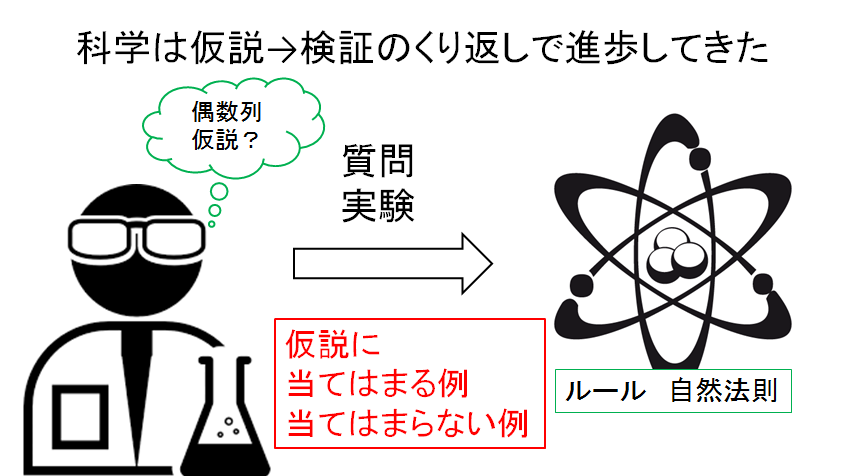 Ⅳ　雨乞いについてⅥ　振り返り　仮説を検証するとき，人は予測に当てはまる例ばかりを探してしまいがち。正しく検証するには当てはまらない事例も探す必要がある。　このワークを通して、自分の考えが深まったり変わったりしたことを書きましょう。また，「本日の目標」について、達成度を自己評価しましょう。ＥＣ２５１６1回目2回目3回目雨が降った雨が降らなかった雨乞いをした60%40%「本日の目標」についての自己評価達成できた概ね達成できた達成できなかった